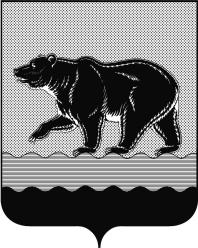 СЧЁТНАЯ ПАЛАТАГОРОДА НЕФТЕЮГАНСКА16 микрорайон, 23 дом, помещение 97, г. Нефтеюганск, 
Ханты-Мансийский автономный округ - Югра (Тюменская область), 628310  тел./факс (3463) 20-30-55, 20-30-63 E-mail: sp-ugansk@mail.ruwww.admugansk.ruЗаключение на проект изменений в муниципальную программу «Развитие жилищной сферы города Нефтеюганска»	Счётная палата города Нефтеюганска на основании статьи 157 Бюджетного кодекса Российской Федерации, Положения о Счётной палате города Нефтеюганска, рассмотрев проект изменений в муниципальную программу «Развитие жилищной сферы города Нефтеюганска» (далее по тексту – проект изменений), сообщает следующее:1. При проведении экспертно-аналитического мероприятия учитывалось наличие экспертизы проекта изменений в муниципальную программу:1.1. Департамента финансов администрации города Нефтеюганска на предмет его соответствия бюджетному законодательству Российской Федерации и возможности финансового обеспечения её реализации из бюджета города Нефтеюганска.1.2. Департамента экономического развития администрации города Нефтеюганска на предмет соответствия:- проекта изменений муниципальной программы Порядку принятия решения о разработке муниципальных программ города Нефтеюганска, их формирования, утверждения и реализации, утверждённому постановлением администрации города Нефтеюганска от 18.04.2019 № 77-нп «О модельной муниципальной программе города Нефтеюганска, порядке принятия решения о разработке муниципальных программ города Нефтеюганска, их формирования, утверждения и реализации» (далее по тексту – Порядок от 18.04.2019 
№ 77-нп);- программных мероприятий целям муниципальной программы;- сроков её реализации задачам;- целевых показателей, характеризующих результаты реализации муниципальной программы, показателям экономической, бюджетной и социальной эффективности;- требованиям, установленным нормативными правовыми актами в сфере управления проектной деятельностью.Предоставленный проект изменений соответствует Порядку от 18.04.2019 № 77-нп.Проектом изменений планируется:В паспорте муниципальной программы:Строку «Целевые показатели муниципальной программы» изложить в новой редакции, в том числе увеличив показатель «8. «Количество изъятых жилых/нежилых помещений и долей земельных участков, на которых они расположены для муниципальных нужд, помещений» до 27.Строку «Параметры финансового обеспечения муниципальной программы» изложить в новой редакции увеличив общий объём финансирования за счёт средств местного бюджета на общую сумму 8 556,404 тыс. рублей, а именно:- в 2019 году увеличить на 10 782,260 тыс. рублей;- в 2020 году уменьшить на 1 018,724 тыс. рублей;- в 2021 году уменьшить на 1 207,132 тыс. рублей.  Приложение 1 к постановлению администрации города «Целевые показатели муниципальной программы» (таблица 1) изложить в новой редакции, увеличив показатель «Количество изъятых жилых/нежилых помещений и долей земельных участков, на которых они расположены для муниципальных нужд, помещений» на 7.  В Приложение 2 к постановлению администрации города «Перечень основных мероприятий муниципальной программы» (таблица 2) внести следующие изменения:	3.3.1. По основному мероприятию 1.1. «Осуществление полномочий в области градостроительной деятельности» подпрограммы I «Стимулирование развития жилищного строительства» ответственному исполнителю департаменту градостроительства и земельных отношений администрации города Нефтеюганска (далее по тексту – ДГиЗО) уменьшить расходы за счёт средств местного бюджета в 2019 году на сумму 1 414,437 тыс. рублей.3.3.2. По основному мероприятию 1.2 «Проектирование и строительство инженерных сетей для увеличения объёмов жилищного строительства, в т.ч. на возмещение части затрат по строительству объектов инженерной инфраструктуры» подпрограммы I «Стимулирование развития жилищного строительства» ДГиЗО уменьшить расходы за счёт средств местного бюджета в общей сумме на 2 878,980 тыс. рублей: в 2019 году на 653,124 тыс. рублей, в 2020 году на 1 018,724 тыс. рублей, в 2021 году на 1 207,132 тыс. рублей, в связи с приведением доли софинансирования местного бюджета в соответствие с соглашением о предоставлении субсидии.3.3.3. По основному мероприятию 2.3 «Изъятие земельных участков и расположенных на них объектов, в целях реализации полномочий в области жилищных отношений, установленных законодательством Российской Федерации» подпрограммы II «Переселение граждан из непригодного для проживания жилищного фонда» по соисполнителю департаменту муниципального имущества администрации города Нефтеюганска увеличить расходы в 2019 году за счёт средств местного бюджета в сумме 12 461,235 тыс. рублей на выплату возмещения за 7 изымаемых земельных участков и расположенных на них объектов недвижимого имущества.3.3.4. По основному мероприятию 4.1 «Организационное обеспечение функционирования отрасли» подпрограммы IV «Обеспечение реализации муниципальной программы» ДГиЗО увеличить за счёт перераспределения средств местного бюджета объём финансирования в 2019 году на сумму 388,586 тыс. рублей, в том числе на:- текущий ремонт входной группы объекта «Нежилое помещение 1 дома 26 в 12 микрорайоне» в сумме 55,110 тыс. рублей;- приобретение оборудования и мебели для нужд ДГиЗО в сумме 206,409 тыс. рублей;- приобретение компьютерной техники для нужд ДГиЗО взамен устаревших в сумме 127,067 тыс. рублей.По результатам финансово-экономической экспертизы замечания и рекомендации отсутствуют, предлагаем направить проект изменений на утверждение.Председатель			                                      			С.А. ГичкинаИсполнитель:инспектор инспекторского отдела № 1 Счётной палаты города  НефтеюганскаПешина Наталья ВениаминовнаТел. 8(3463)203948Исх. от 21.06.2019 № 256